	Music City Miata Club, Inc - Membership Application (Updated Jan 2023) 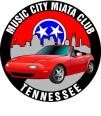 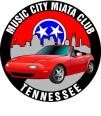 *Print, complete, sign and mail this application, along with your check* to Music City Miata Club, Inc. Membership Director Lou Ann Steele (PO Box 804 Ashland City, TN 37015) with your check for $30 made out to Music City Miata Club, Inc*If you recently purchased a new Miata from Nelson Mazda, they will pay your first year’s dues.Name Cell & Home Phone Street Address City State / Province / Region Postal / Zip Code Country United States Email Spouse or family members who may participate in Club events ANNUAL DUES  Annual dues are $30 per household/family. You may pay online on The Club website at musiccitymiataclub.com or by check made out to Music City Miata Club, Inc. If not paying online, you may bring cash or check to the next monthly meeting or mail to Music City Miata Club, Inc. Membership Director (see Club Officers on website for current Membership Director mailing address) Nelson Mazda Dealership, Nashville, TN, after purchasing a Miata from them, will pay your first year dues. They know that it will enhance the enjoyment of your Miata and upgrade your ownership experience to the next level. Please talk with our Membership Officer for this first-year benefit. Prospective members will not be processed until both the application and membership dues have been received. The Music City Miata Club does not share your information with commercial entities. The Membership Directory is password protected and accessible only to active members of The Club. RELEASE AND WAIVER OF  LIABILITY AND  INDEMNITY AGREEMENT I am voluntarily participating in events conducted by The Music City Miata Club (hereafter referred to as “MCMC”). I am a licensed, experienced motor vehicle operator, I am in good health and fully able to safely operate a motor vehicle. I am familiar with group driving procedures and fully understand the risks and dangers inherent in driving a motor vehicle. Any vehicle I use to participate in events is in a safe operating condition and good working order. I understand that the MCMC does not provide medical, accident, or general insurance and I will maintain my own liability insurance complying with Tennessee minimum requirements or above and other insurance as appropriate for all events I choose to participate. I further agree to release, waive, discharge, and covenant not to sue, and agree to hold harmless MCMC, its trustees, officers, servants, agents, members, volunteers and employees (hereafter referred to as the “Released Parties”) from and against any and all liabilities, demands, claims, property damages or injuries, including death, that I may sustain during or in conjunction with MCMC activities. I understand and agree this waiver and indemnity agreement is extended on my behalf to my heirs, personal representatives, successors and assignees. I agree that my safety is primarily my own responsibility. I agree to stop and seek assistance if I do not believe I can safely continue, to limit my participation to reflect my personal fitness and skill level, and to refrain from any and all actions that would pose a hazard to me or others. I expressly agree that this Release is intended to be as broad and inclusive a release of liability as permitted by applicable law and that if any portion hereof is held invalid, it is agreed that the balance shall, notwithstanding, continue in full legal force and effect. By signing this Release, I certify that I have read this release and fully understand it and that I am not relying on any statement or representations made by the Released Parties regarding MCMC Events. This RELEASE AND WAIVER OF LIABILITY AND INDEMNITY AGREEMENT will be in full force from the date signed until revoked by me in writing. I am voluntarily participating in events conducted by The Music City Miata Club (hereafter referred to as “MCMC”). I am a licensed, experienced motor vehicle operator, I am in good health and fully able to safely operate a motor vehicle. I am familiar with group driving procedures and fully understand the risks and dangers inherent in driving a motor vehicle. Any vehicle I use to participate in events is in a safe operating condition and good working order. I understand that the MCMC does not provide medical, accident, or general insurance and I will maintain my own liability insurance complying with Tennessee minimum requirements or above and other insurance as appropriate for all events I choose to participate. I further agree to release, waive, discharge, and covenant not to sue, and agree to hold harmless MCMC, its trustees, officers, servants, agents, members, volunteers and employees (hereafter referred to as the “Released Parties”) from and against any and all liabilities, demands, claims, property damages or injuries, including death, that I may sustain during or in conjunction with MCMC activities. I understand and agree this waiver and indemnity agreement is extended on my behalf to my heirs, personal representatives, successors and assignees. I agree that my safety is primarily my own responsibility. I agree to stop and seek assistance if I do not believe I can safely continue, to limit my participation to reflect my personal fitness and skill level, and to refrain from any and all actions that would pose a hazard to me or others. I expressly agree that this Release is intended to be as broad and inclusive a release of liability as permitted by applicable law and that if any portion hereof is held invalid, it is agreed that the balance shall, notwithstanding, continue in full legal force and effect. By signing this Release, I certify that I have read this release and fully understand it and that I am not relying on any statement or representations made by the Released Parties regarding MCMC Events. This RELEASE AND WAIVER OF LIABILITY AND INDEMNITY AGREEMENT will be in full force from the date signed until revoked by me in writing. I have read and understand the terms of membership, and I, and all members of my household who will participate in The Club, agree to the terms of the Membership Application and Release & Waiver, and will abide by the Club Rules of the Road and Bylaws. (available on Members Only pages of website) The password-protected Membership Directory is provided solely for the personal convenience of active members of the Music City Miata Club, Inc., in order to contact fellow members. Any other use for solicitation, disclosure or sharing of this information, other than for Club-related activities and with approval of the Club Board, is strictly prohibited and grounds for termination of membership and possible legal action. Checking the box below is equivalent to signing this agreement.  I have read and understand the terms of membership, and I, and all members of my household who will participate in The Club, agree to the terms of the Membership Application and Release & Waiver, and will abide by the Club Rules of the Road and Bylaws. (available on Members Only pages of website) The password-protected Membership Directory is provided solely for the personal convenience of active members of the Music City Miata Club, Inc., in order to contact fellow members. Any other use for solicitation, disclosure or sharing of this information, other than for Club-related activities and with approval of the Club Board, is strictly prohibited and grounds for termination of membership and possible legal action. Checking the box below is equivalent to signing this agreement.  Yes, I confirm          check Signature   _________________________________       Print Name: ________________________________                                               Date: _____________________________________